UNIT - VITwo port NetworksObjectives:To study the relationship between the input and output voltages and currentsand define different sets of two port parameters.To study the relationship between different two port networks and interconnection of two port networks.Syllabus:Introduction to Two port networks- Z, Y, ABCD and hybrid parameters and their relations. Cascaded networks.Outcomes:On completion, the student should be able to:Determine Z, Y, ABCD & h parameters for two port networks. Derive the relationship between different two port parameters.Interconnect different two port networks and obtain the relation between the input and output quantities of the combined two-port network.6.1 Introduction:A two-port network has two pairs of terminals, one pair at the input known as input port and one pair at the output known as output port as shown in figure: 6.1.these variables can be expressed in terms of the other two variables. Thus, there will be two dependent variables and two independent variables. The number ofpossible combinations generated by four variables taken two at a time is 4 C2 , i.e., six. There are six possible sets of equations describing a two-port network.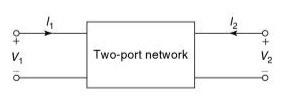 Figure: 6.1 Two-port network6.2 Two-Port Parameters: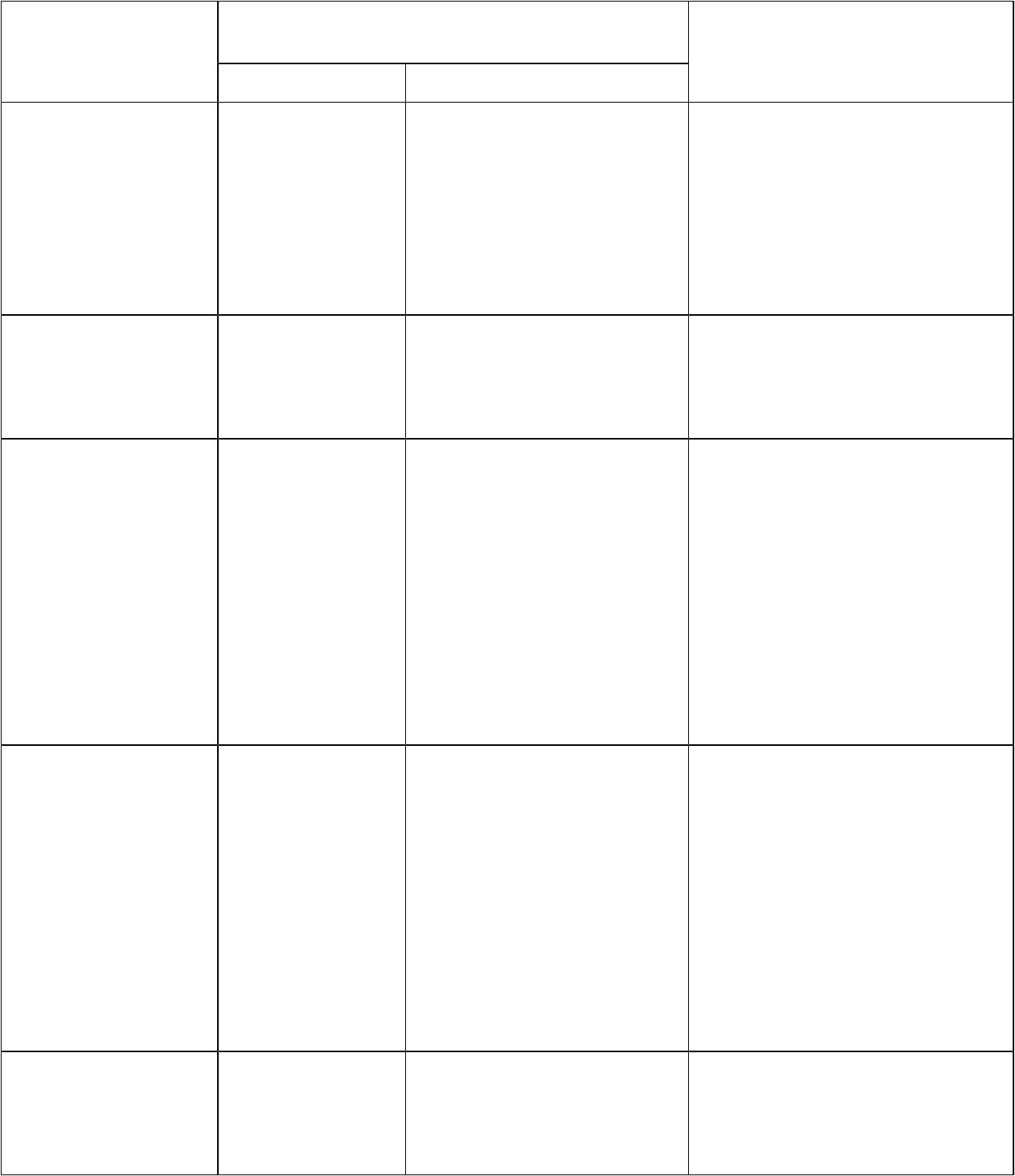 Equation1=Z11 I 1 +Z12 I 22=Z21 I1 + Z22 I21 =Y 11 V 1+Y 12 V 22 =Y 21 V 1 +Y 22 V 2V 1	= A	V 2−¿  B2I1	= C	V 2−¿  D21=h11 I 1+ h12 V 22 =h21 I 1+ h22 V 2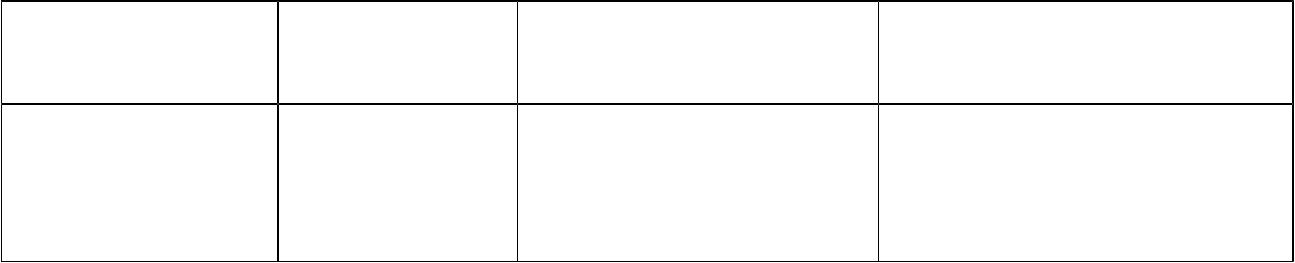 6.3 Open-Circuit Impedance Parameters (Z Parameters)The Z parameters of a two-port network may be defined by expressing two-port1=Z11 I 1 +Z12 I 22=Z21 I1 + Z22 I2The individual Z parameters for a given network can be defined by setting each of the port currents equal to zero.Case 1: When the output port is open-circuited, i.e., I2 =0Z11=V 1 / I2 =0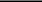 I 1Where Z11 is the driving-point impedance with the output port open-circuited. It is also called open-circuit input impedance.circuited. It is also called open-circuit output impedance.As these impedance parameters are measured with either the input or output port open-circuited, these are called open-circuit impedance parameters.The equivalent circuit of the two-port network in terms of Z parameters is shown in figure: 6.3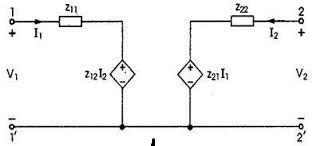 Figure: 6.3 Equivalent circuit of the two-port network in terms of Z parameter.Condition for Reciprocity:6.4 Short-Circuit Admittance Parameters (Y Parameters)The Y parameters of a two-port network may be defined by expressing two-portThe individual Y parameters for a given network can be defined by setting each of the port voltages equal to zero.Case 1: When the output port is short-circuited, i.e., V2 =0circuited. It is also called short-circuit input admittance.also called short-circuit forward transfer admittance. Case 2: When the input port is short-circuited, i.e., V1 =0Y 12= I1 /V 1=0V 2As these admittance parameters are measured with either input or output port short-circuited, these are called short-circuit admittance parameters.The equivalent circuit of the two-port network in terms of Y parameters is shown in figure: 6.4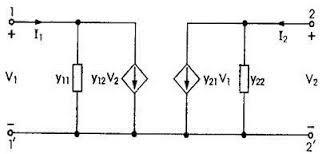 Figure: 6.4 Equivalent circuit of the two-port network in terms of Y-parametersCondition for Reciprocity:If	Y 12	=	Y 21    ,the network is said to be reciprocal network.Condition for Symmetry:If	Y 11   =  Y 22   , the network is said to be symmetrical network.6.5 Transmission Parameters (ABCD Parameters)The transmission parameters or chain parameters or ABCD parameters serve to relate the voltage and current at the input port to voltage and current at the output port.output current is assumed to be coming out of the output port instead of going into the port.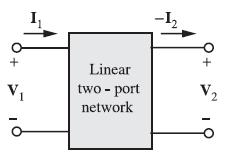 Figure: 6.5 Terminal variables usedto define ABCD parametersWhere matrix	[CA  DB] is called transmission matrix.For a given network, these parameters are determined as follows:Case 1	When the output port is open-circuited, i.e.,	I2   =0Where A is the reverse voltage gain with the output port open-circuited.Where C is the transfer admittance with the output port open-circuited. Case 2 When the output port is short-circuited, i.e., V 2 =0B=−V 1 /V 2=0I 2Where B is the transfer impedance with the output port short-circuited.Where D is the reverse current gain with the output port short-circuited.Condition for Reciprocity:If AD-BC=1, the network is said to be reciprocal network.Condition for Symmetry:If A=D, the network is said to be symmetrical network.6.6 Hybrid Parameters (h Parameters)The hybrid parameters of a two-port network may be defined by expressing the voltage of input port V 1 and current of output port I2 in terms of current of input port I1 and voltage of output port V 2 .(	V 1   ,  I2   ) = f (  I1   , V 2    )1=h11 I 1+ h12 V 2 I2 =h21 I 1+ h22 V 2In matrix form, we can write	[VI21] =  [hh1121   hh1222 ][VI12 ]These parameters are particularly important in transistor circuit analysis. Case 1 When the output port is short-circuited, i.e., V 2 =01h11=V I 1 0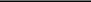 2 =1Since h parameters represent dimensionally impedance, admittance, voltage gain and current gain, these are called hybrid parameters.The equivalent circuit of the two-port network in terms of hybrid parameters is shown in figure: 6.6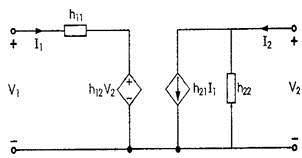 Figure: 6.6 Equivalent circuit of the two-port network in terms of h-parametersCondition for Reciprocity:6.7 Inter-Relationships between the Parameters:When it is required to find out two or more parameters of a particular network then finding each parameter will be tedious. But if we find a particular parameter then the other parameters can be found if the inter-relationship between them is known.1. Z-parameters in terms of other parameters:Z-parameters in terms of Y-parameters:We known thatI1 =Y 11 V 1+Y 12 V 2I2 =Y 21 V 1 +Y 22 V 2YΔY11  I 2− YΔY21 I 1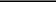 22= YΔY11=−Y 21 21 ΔYZ-parameters in terms of ABCD parameters: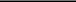 CA I1 +[ ADC −B]I 2CA I1 +[ AD−CBC ]I 2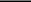 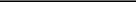 11= CAZ  = AD −BC12	Cc) Z-parameters in terms of A’B’C’D’ parameters:Rewriting the second equation,V 1= CD'' I 1+ C1' I2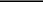 21=[A' D'C−'B' C' ]22= CA''Z-parameters in terms of Hybrid parameters: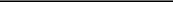 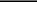 We know that1=h11 I 1+ h12 V 22 =h21 I 1+ h22 V 2Rewriting second equation,2=−h21 I 1 + 1  I2h22h22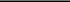 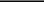 Comparing with[h11 h22h−22h12 h21 ]I 1+ hh1222 I 2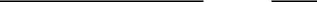 Comparing with= h11 h22−h12 h21 = ∆ h11h22h22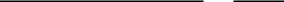 = h12 12 h222=Z21 I1 + Z22 I21=Z11 I 1 +Z12 I 22. Y-parameters in terms of other parameters:a) Y-parameters in terms of Z-parameters:2=Z21 I1 + Z22 I2By Cramer’s rule,¿	Z22 V 1−Z12 V 2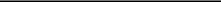 Z11 Z22−Z12 Z21¿ ∆Z22Z V 1− ∆Z12Z V 2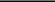 Where∆ Z=Z11 Z22−Z12 Z2111= ∆Z22Z12=−Z12∆Z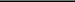 Z11 V 2−Z12 V 1Z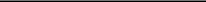 ¿− ∆Z21Z V 1 + ∆Z11Z V 2=−Z21 21 ∆ Z22= ∆Z11ZY-parameters in terms of ABCD parameters:I1 =C V 2−D I2Y 22= ABAlso,	I1 =C V 2−D[−B1 V 1+ BA V 2 ]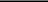 DB V 1+[BC −BAD ]V 2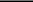 11= DBY	= BC −AD12	Bc) Y-parameters in terms of A’B’C’D’ parameters:¿−[A' D'B−' B' C' ]V 1 + DB'' V 2Y 21=−A' DB'−'B' C'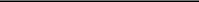 Y 22= D 'B 'd) Y-parameters in terms of Hybrid parameters:We know that,1=h11 I 1+ h12 V 2 I2 =h21 I 1+ h22 V 2Rewriting the first equation,hh2111 V 1+[h11 h22h−11h12 h21 ]V 2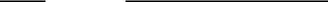 = h21 21 h11= h11 h22−h12 h2122h11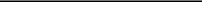 ABCD parameters in terms of other parameters:ABCD parameters in terms of Z-parameters:We know that1=Z11 I 1 +Z12 I 22=Z21 I1 + Z22 I2Rewriting the second equation,Z11 V 2− Z22 Z11 I 2+ Z12 I 2Z21Z21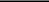 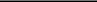 ZZ1121 V 2−[Z11 Z22Z−21Z12 Z21 ]I 2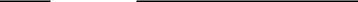 A= Z11Z21B= Z11 Z22−Z12 Z21Z21b) ABCD parameters in terms of Y-parameters:We know that1 =Y 11 V 1+Y 12 V 22 =Y 21 V 1 +Y 22 V 2Rewriting the second equation,1=−Y 22 V 2 + 1Y 21Y 21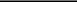 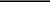 Comparing withA=−Y 22Y 21B=−1Y 21[Y 12 Y 21−Y 11 Y 22 ]V 2 + Y 11 I 2Y 21Y 21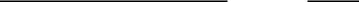 2V 1= A V 2−B I2c) ABCD parameters in terms of hybrid parameters:2 =h21 I 1+ h22 V 2=−h22 h21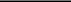 D=−1h21Also,	V 1=h11 [h121 I 2− hh2221 V 2 ]+h12 V 2[h12 h21h−21h11 h22 ]V 2 + hh1121 I2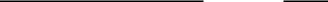 A= h12 h21−h11 h22h21B=−h11h21Hybrid parameters in terms of other parameters:Hybrid parameters in terms of Z-parameters:2=Z21 I1 + Z22 I2= Z11 Z22−Z12 Z21 = ∆ Z11Z22Z22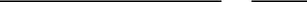 = Z12 12 Z22Hybrid parameters in terms of Y-parameters:We know thatI1 =Y 11 V 1+Y 12 V 2I2 =Y 21 V 1 +Y 22 V 2=−Y 12 12 Y 11Also,	I2 =Y 21 [Y111 I 1− YY 1211 V 2]+ Y 22 V 2[Y 11Y 22−Y 12 Y 21 ]V 2 + Y 21 I 1Y 11Y 11= Y 11 Y 22−Y 12 Y 21 = ∆ Y22Y 11Y 11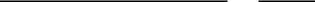 = Y 21 21 Y 11c) Hybrid parameters in terms of ABCD parameters:h22= CDAlso,	V 1= A V 2−B[−D1 I 1 + CD V 2 ]DB I 1 +[AD −DBC ]V 2h11= DBh  = AD −BC = ∆T12	D	DInter-relationship between parameters: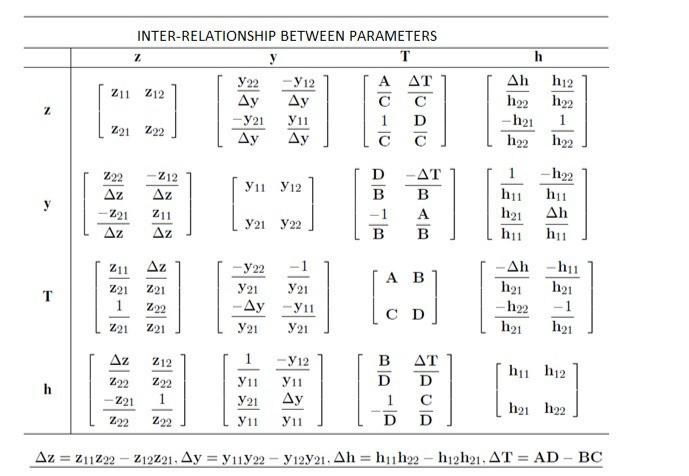 6.8 Interconnection of two-port networks:Interconnection of two-port networks, namely, cascade, parallel, series-parallel and parallel-series are discussed below and the relation between the input and output quantities of the combined two-port networks is derived.6.8.1 Cascade Connection:Transmission Parameter Representation:Figure: 6.8.1 shows two-port networks connected in cascade. In the cascade connection, the output port of the first network becomes the input port of the second network. Since it is assumed that input and output currents are positive when they enter the network, we haveI'1 =−I 2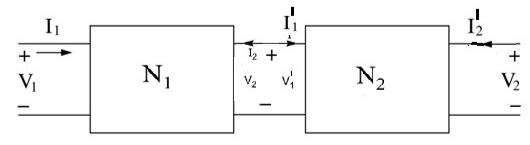 For the network	N2   ,Combining equations (i) and (ii),Equation (iii) shows that the resultant ABCD matrix of the cascade connection is the product of the individual ABCD matrices.6.8.2 Parallel Connection:Figure: 6.8.2 shows two-port networks connected in parallel. In the parallel connection, the two networks have the same input voltages and the same output voltages.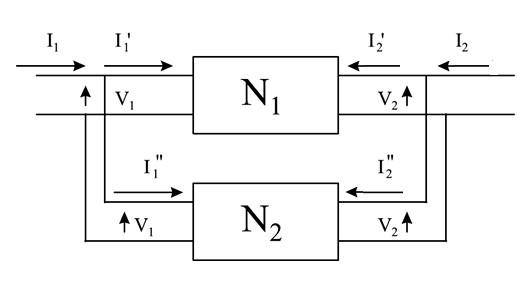 Figure: 6.8.2 Parallel ConnectionThus, the resultant Y-parameter matrix for parallel connected networks is the sum of Y matrices of each individual two-port networks.6.8.3 Series Connection:Figure: 6.8.3 shows two-port networks connected in series. In a series connection, both the networks carry the same input current. Their output currents are also equal.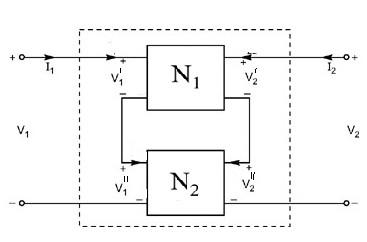 Figure: 6.8.3 Series ConnectionThus, the ersultant Z-parameters matrix for the series-connected networks is the sum of Z matrices of each individual two-port network.Assignment cum tutorial questionsSECTION-AA voltage of 10V applied at port-1 results in I1=5A and V2=5V when port 2 isopen circuited. The open circuit transfer impedance is____ a) 2Ω b) 1Ω c) 3Ωd) 4ΩFor a two port network, Z11 and Z22 are equal and also Z12=Z21.Then the twoport network isa) Symmetric onlyb) Reciprocal but not symmetricalc) Symmetric and Reciprocald) Symmetrical but not reciprocalThe parameter Y11 in terms of Z parameters is...........With port 1 short circuited, a voltage of 10V is applied at port 2 results in I2=4A and I1=-2A.The short circuit driving point admittance at port 2 is__For a given two port network,Z11=10Ω;Z22=8Ω;Z12=Z21=3Ω.A resistance of 5Ωis connected at port 2.Then the driving point impedance at port 1 is__In  a  two  port  network,  the  parameters  A=D=2  and  B=3Ω.Then  value  ofIn a two port network, the expression for Z11 in terms of ABCD parameters isFor a two port symmetrical network, the relation in transmission parameters isTwo identical two port networks (having same port parameters) are connectedin cascade. The parameters A of the combined network isAa) A+BC	b) A2+BC	c) A+	C	d)	2When port 1 of a two-port circuit is short-circuited, I1 = 4I2 and V2 = 0.25I2. Which of the following is true?12. A two-port is described by the following equations:V1 = 50I1 + 10I2	V2 = 30I1 + 20I2which of the following is not true?(a) z12 = 10	(b) y12 = -0.0143	(c) h12 = 0.5	(d) A = 5013. If two-port is reciprocal, which of the following is not true?(a) z21 = z12	(b) y21 = y12	(c) h21 = h12	(d) AD = BC + 1A passive 2 port network is in a steady-state compared to its input, the steady stay output can never offerBetter regulation.Higher voltage.Greater PowerLower impedance.Which elements act as an independent variables in Y-parameters?CurrentVoltageBoth (a&b)None of the aboveIf the two ports are connected in cascade configuration, then which arithmetic operation should be performed between the individual transmission parameter in order to determine overall transmission parameters?a. Addition	b. Subtraction	c. Multiplication	d. DivisionSECTION-BDetermine the Z-parameters for the network shown in fig (a).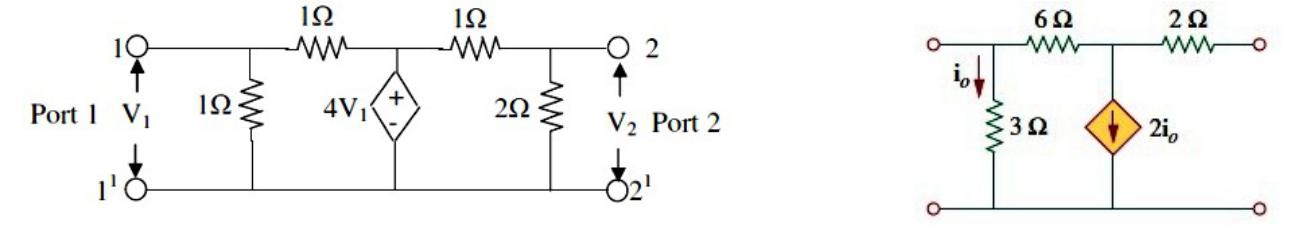 Fig.(a)	Fig.(b)Obtain the y parameters for the circuit in Fig(b)The y-parameters of a two port network are y11=15 mho, y22=24 mho, y12=y21=6 mho. Determine ABCD parameters.Determine ABCD parameters of the network shown in fig.Determine the y parameters for the two-port shown in Fig.Find I1 and I2 in the circuit in Fig.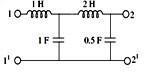 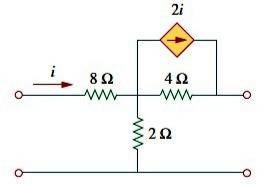 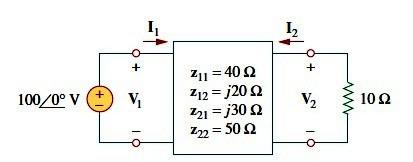 7. Find the y parameters for the circuit shown below: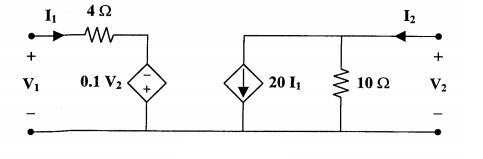 8. Obtain T-parameters for the circuit shown in the figure below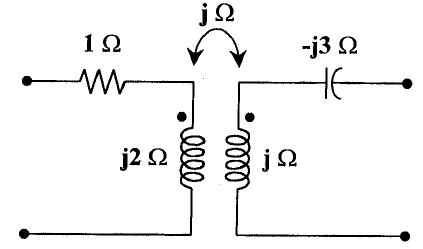 SECTION-C1. The open circuit impedance matrix of the two-port network shown in figure is: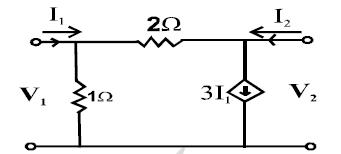 a)	[−−28  13]	b)	[−12  −38 ]	c)	[01  10 ] d)  [−−21  −31]Two two-port networks are connected in cascade. The combination is to represented as a single two-port networks. The parameters of the network areThe condition that a z-port network is reciprocal, can be expressed in terms of its ABCD parameters as:a) AD-BC=1	b) AD-BC=0	c) AD-BC>1	d) AD-BC<1The short-circuit admittance matrix of a two-port network is:[10/2  −10/2]The two-port network is:a) Non-reciprocal and passive	b) Non-reciprocal and activec) Reciprocal and passive	d) Reciprocal and activeA two-port network is shown in figure. The parameter h21 for this network can be given by: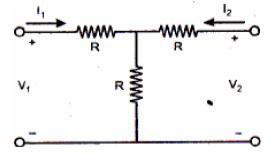 a) –1/2	b) +1/2	c) –3/2	d) +3/27. The Z parameters Z11 and Z21 for the 2-port network in figure are: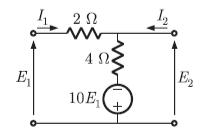 8. The admittance parameter Y12 in the two-port network in figure is: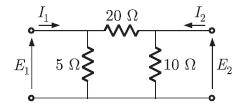 a) –0.2 mho	b) 0.1 mho	c) –0.05 mho	d) 0.05 mho9. The impedance parameters Z11 and Z12 of the two-port network in figure are: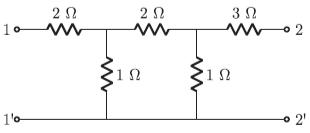 a) Z11 = 2.75 Ω and Z12 = 0.25 Ω	b) Z11 = 3 Ω and Z12 = 0.5 Ωc) Z11 = 3 Ω and Z12 = 0.25 Ω	d) Z11 = 2.25 Ω and Z12 = 0.5 Ω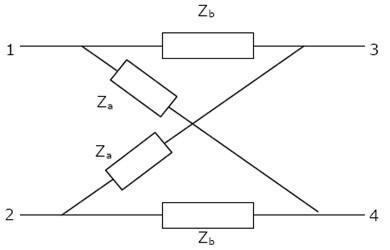 [1− j  1+ j ]	[ 1− j   1+ j ]	[1+ j   1+ j ]	[ 1+ j   −1+ j]a)	1+ j	1+ j	b)	−1+ j	1− j	c)	1− j	1− j	d)	−1+ j	1+ jThe h parameters of the circuit in figure are: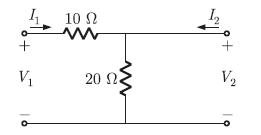 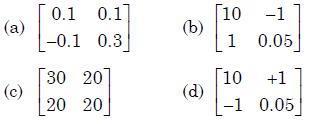 The ABCD parameters of an ideal n:1 transformer shown in the figure are[n0  0x]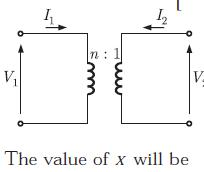 In the two port network shown in the figure below, Z12and Z21and respectively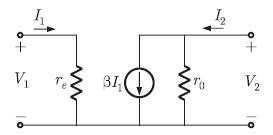 a) reand βr0	b) 0 and -βr0	c) 0 and βr0  d) re and -βr0A two-port network is represented by ABCD parameters given by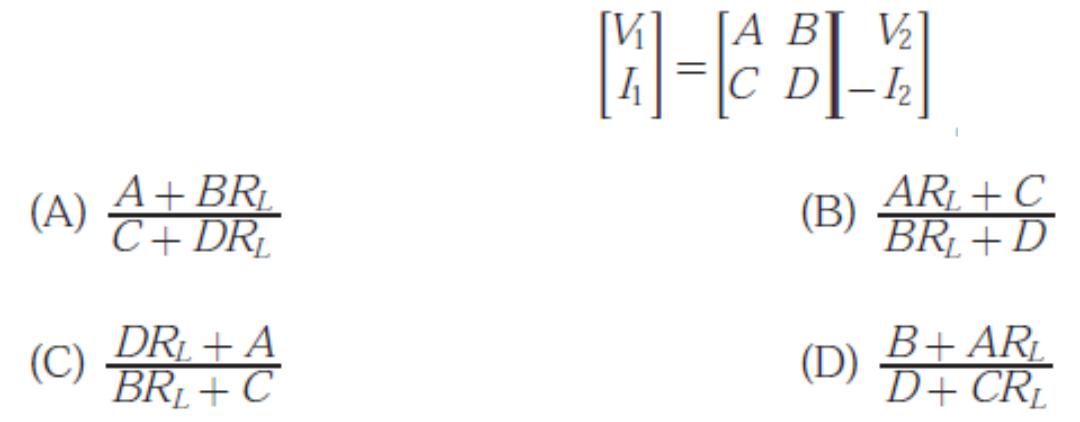 15.A two-port network shown below is excited by external DC source. The voltage and the current are measured with voltmeters V1, V2and ammeters. A1, A2(all assumed to be ideal), as indicated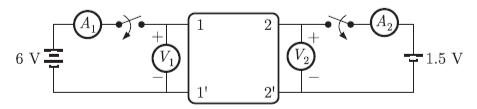 Under following conditions, the readings obtained are:S1 -open, S2 - closed A1 = 0,V1 = 4.5 V,V2 = 1.5 V,A2 = 1 AS1 -open, S2 - closed A1 = 4 A,V1 = 6 V,V2 = 6 V,A2 = 0The z -parameter matrix for this network is[1.5  1.5]	[1.5  4.5 ]	[1.5  4.5 ]a)	4.5	1.5	b)	1.5	4.5	c)	1.5	1.5	d)41..55  14..55]The h-parameter matrix for this network isa)	[−−31  0.367]	b)	[−33  0.167]	c)	[31  0.367]	d)[−33  −01.67]For the two-port network shown below, the short-circuit admittance parameter matrix is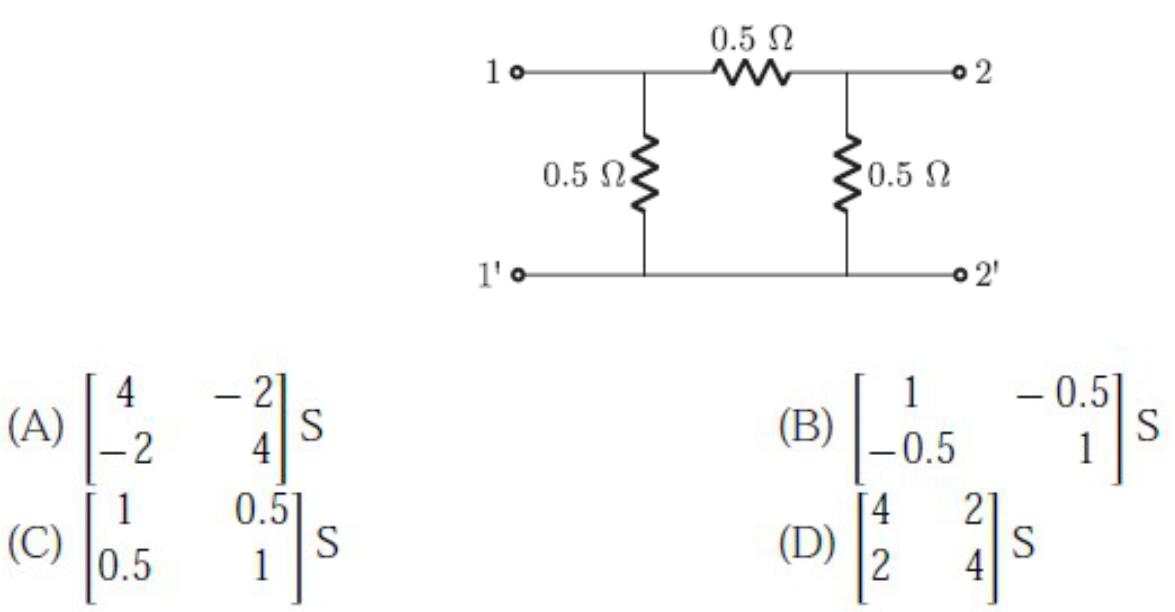 With 10 V dc connected at port A in the linear nonreciprocal two-port network shown below, the following were observed :1 Ω connected at port B draws a current of 3A(ii) 2.5 Ω connected at port B draws a current of 2AWith 10 V dc connected at port A, the current drawn by 7 Ω connected at port B is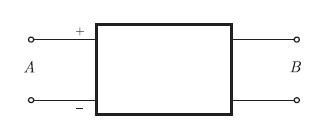 a) 3/7 A	b) 5/7 A	c) 1A	d) 9/7 AFor the same network, with 6 V dc connected at port A, 1 Ω connected at port B draws 7/3 A. If 8 V dc is connected to port A, the open circuit voltage at port B isa) 6 V	b) 7 V	c) 8 V	d) 9 VIn the h – parameter model of 2 – port network given in the figure shown,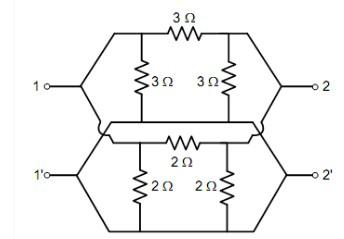 The value of h22 (in Siemens) is _____________22. The 2 – port Admittance matrix of the circuit shown is given by____________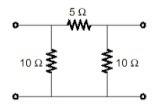 [0.3  0.2]	[15   5 ]	[3.33    5  ]a)	0.2	0.3	b)	5	15	c)	5	3.33	d)[00..34  00..43]There are four variablesV 1,V 2,I 1∧I 2associated with a two port network. Two ofThere are four variablesassociated with a two port network. Two ofParameterVariablesParameterExpressExpressIn terms ofExpressExpressIn terms ofOpen-CircuitImpedanceV 1   ,V 2I1   ,  I2V 1   ,V 2Short-CircuitI1   ,  I2V 1   , V 2AdmittanceTransmissionV 1   ,  I1V 2   ,  I2InverseV 2   ,  I2V 1   ,  I1TransmissionHybridV 1,I2I1,V 2,,V 2=A ' V 1-B ' I 1B ' I 1I2=C ' V 1-D' I 1D' I 1InverseI1 =g11 V 1+ g12 I2InverseI1, V 2V 1   ,I2I1, V 2V 1   ,I2HybridV 2=g21 V 1+ g22 I 2voltages  V 1andandV 2   in terms of two-port currentsI1    and  I2   .(V 1,V 2 )=f ( I 1 , I 2 )=In matrix form, we can write[VV21]=[ZZ2111ZZ2212 ][II21][V ][V ]=[Z ] [I ][Z ] [I ]Similarly,Similarly,Z21=V 2/I 2=0/I 2=0/I 2=0/I 2=0/I 2=0Similarly,Similarly,Z21=/I 2=0/I 2=0/I 2=0/I 2=0/I 2=0Similarly,Similarly,I 1I 1I 1I 1I 1I 1WhereZ21is the transfer impedance with the output port open-circuited. It is alsois the transfer impedance with the output port open-circuited. It is alsois the transfer impedance with the output port open-circuited. It is alsois the transfer impedance with the output port open-circuited. It is alsois the transfer impedance with the output port open-circuited. It is alsois the transfer impedance with the output port open-circuited. It is alsois the transfer impedance with the output port open-circuited. It is alsocalled open-circuit forward transfer impedance.called open-circuit forward transfer impedance.called open-circuit forward transfer impedance.called open-circuit forward transfer impedance.called open-circuit forward transfer impedance.called open-circuit forward transfer impedance.called open-circuit forward transfer impedance.called open-circuit forward transfer impedance.called open-circuit forward transfer impedance.Case 2: When the input port is open-circuited, i.e., I1 =0Case 2: When the input port is open-circuited, i.e., I1 =0Case 2: When the input port is open-circuited, i.e., I1 =0Case 2: When the input port is open-circuited, i.e., I1 =0Case 2: When the input port is open-circuited, i.e., I1 =0Case 2: When the input port is open-circuited, i.e., I1 =0Case 2: When the input port is open-circuited, i.e., I1 =0Case 2: When the input port is open-circuited, i.e., I1 =0Case 2: When the input port is open-circuited, i.e., I1 =0Z12=Z12=V 1/ I 1=0/ I 1=0/ I 1=0Z12=Z12=/ I 1=0/ I 1=0/ I 1=0I 2I 2I 2I 2WhereZ12is the transfer impedance with the input port open-circuited. It is alsois the transfer impedance with the input port open-circuited. It is alsois the transfer impedance with the input port open-circuited. It is alsois the transfer impedance with the input port open-circuited. It is alsois the transfer impedance with the input port open-circuited. It is alsois the transfer impedance with the input port open-circuited. It is alsois the transfer impedance with the input port open-circuited. It is alsocalled open-circuit reverse transfer impedance.called open-circuit reverse transfer impedance.called open-circuit reverse transfer impedance.called open-circuit reverse transfer impedance.called open-circuit reverse transfer impedance.called open-circuit reverse transfer impedance.called open-circuit reverse transfer impedance.called open-circuit reverse transfer impedance.called open-circuit reverse transfer impedance.Similarly,Similarly,Z22=Z22=V 2/I 1=0Similarly,Similarly,Z22=Z22=/I 1=0Similarly,Similarly,I 2I 2WhereZ22is the open-circuit driving-point impedance with the input port open-is the open-circuit driving-point impedance with the input port open-is the open-circuit driving-point impedance with the input port open-is the open-circuit driving-point impedance with the input port open-is the open-circuit driving-point impedance with the input port open-is the open-circuit driving-point impedance with the input port open-is the open-circuit driving-point impedance with the input port open-IfZ12=Z21,the network is said to be reciprocal network.Condition for Symmetry:Condition for Symmetry:Condition for Symmetry:Condition for Symmetry:Condition for Symmetry:IfZ11=Z22, the network is said to be symmetrical network.currentsI1and  I2in terms of the two-port voltages  V 1∧V 2   .in terms of the two-port voltages  V 1∧V 2   .in terms of the two-port voltages  V 1∧V 2   .in terms of the two-port voltages  V 1∧V 2   .in terms of the two-port voltages  V 1∧V 2   .in terms of the two-port voltages  V 1∧V 2   .in terms of the two-port voltages  V 1∧V 2   .in terms of the two-port voltages  V 1∧V 2   .( I 1, I2 )=f (V 1 , V 2 )f (V 1 , V 2 )=I1 =Y 11 V 1+Y 12 V 2I1 =Y 11 V 1+Y 12 V 2I1 =Y 11 V 1+Y 12 V 2I1 =Y 11 V 1+Y 12 V 2I2 =Y 21 V 1 +Y 22 V 2I2 =Y 21 V 1 +Y 22 V 2In matrix form, we can writeIn matrix form, we can writeIn matrix form, we can writeIn matrix form, we can write[II21 ] =  [YY2111YY2212][VV21 ][I ]  =[Y ][V ]Y=I 1/V=0Y=/V=011V 1V 12WhereY 11is thedriving-point admittance with the output port short-driving-point admittance with the output port short-driving-point admittance with the output port short-driving-point admittance with the output port short-driving-point admittance with the output port short-Whereis thedriving-point admittance with the output port short-driving-point admittance with the output port short-driving-point admittance with the output port short-driving-point admittance with the output port short-driving-point admittance with the output port short-Similarly,Y=I2/V 2=0Similarly,21V 1/V 2=0WhereY 21is the transfer admittance with the output port short-circuited. It isWhereis the transfer admittance with the output port short-circuited. It isWhereY 12is the transfer admittance with the input port short-circuited. It is alsois the transfer admittance with the input port short-circuited. It is alsois the transfer admittance with the input port short-circuited. It is alsocalled short-circuit reverse transfer admittance.called short-circuit reverse transfer admittance.called short-circuit reverse transfer admittance.called short-circuit reverse transfer admittance.called short-circuit reverse transfer admittance.I2I2Similarly, YSimilarly, Y22=/ V 1=0Similarly, YSimilarly, Y22=V 2/ V 1=0WhereY 22is the short-circuit driving-point admittance with the input port short-is the short-circuit driving-point admittance with the input port short-is the short-circuit driving-point admittance with the input port short-circuited. It is also called short-circuit output admittance.circuited. It is also called short-circuit output admittance.circuited. It is also called short-circuit output admittance.circuited. It is also called short-circuit output admittance.circuited. It is also called short-circuit output admittance.In equation form,(V 1 , I 1 )(V 1 , I 1 )=f (V 2 ,−I 2 )=V 1= AV 2−¿  B  I2= AV 2−¿  B  I2I1= CV 2−¿  D  I2= CV 2−¿  D  I2Here, the negative sign is used withHere, the negative sign is used withHere, the negative sign is used withI2and not for parameters B and D. TheHere, the negative sign is used withHere, the negative sign is used withHere, the negative sign is used withand not for parameters B and D. Thereason the currentI2carries a negative sign is that in transmission field, thecarries a negative sign is that in transmission field, thecarries a negative sign is that in transmission field, thecarries a negative sign is that in transmission field, thereason the currentcarries a negative sign is that in transmission field, thecarries a negative sign is that in transmission field, thecarries a negative sign is that in transmission field, thecarries a negative sign is that in transmission field, the[V 1]AB[V 2]In matrix form, we can writeI1=  [CD] −I 2D] −I 2D] −I 2A=V 1/I 2=0A=V 2/I 2=0V 2Similarly,C=I 1/ I2 =0Similarly,C=/ I2 =0Similarly,V 2V 2Similarly,¿−I 1/V =0Similarly,DI 222Whereh11is called as short-circuit input impedance.is called as short-circuit input impedance.is called as short-circuit input impedance.is called as short-circuit input impedance.is called as short-circuit input impedance.I 2I 2I 2Similarly,Similarly,I1Similarly,Similarly,h21= V 2=0h21= V 2=0h21= V 2=0h21= V 2=0h21= V 2=0h21= V 2=0h21= V 2=0h21= V 2=0h21= V 2=0h21= V 2=0Whereh21is called as short-circuit forward current gain.is called as short-circuit forward current gain.is called as short-circuit forward current gain.is called as short-circuit forward current gain.is called as short-circuit forward current gain.Case 2When the input port is open-circuited, i.e.,  I1   =0When the input port is open-circuited, i.e.,  I1   =0When the input port is open-circuited, i.e.,  I1   =0When the input port is open-circuited, i.e.,  I1   =0When the input port is open-circuited, i.e.,  I1   =0When the input port is open-circuited, i.e.,  I1   =0h12=V 2h12=I1=0I1=0I1=0I1=0I1=0I1=0I1=0I1=0WhereWhereh12is called as open circuit reverse voltage gain.h12is called as open circuit reverse voltage gain.h12is called as open circuit reverse voltage gain.I 2I 2I 2Similarly,h22=V 2Similarly,h22=I1 =0I1 =0I1 =0I1 =0I1 =0I1 =0I1 =0I1 =0Where  h22is called as open-circuit output admittance.is called as open-circuit output admittance.is called as open-circuit output admittance.is called as open-circuit output admittance.is called as open-circuit output admittance.Ifh21 ¿−h12   , the network is said to be reciprocal network.Condition for Symmetry:Condition for Symmetry:Ifh11 h22 −h12 h21=1(∆ h=1)  , the network is said to be symmetrical network.By Cramer’s rule,By Cramer’s rule,By Cramer’s rule,V=|II 21|II 21YY 2212|YY 2212|YY 2212|YY 2212|=Y 22 I1 −Y 12 I 2  = Y 22Y 22 I1 −Y 12 I 2  = Y 22Y 22 I1 −Y 12 I 2  = Y 22I− Y 12− Y 12IBy Cramer’s rule,By Cramer’s rule,By Cramer’s rule,1|YY2111YY2212|2212|=Y 11 Y 22−Y 12 Y 21ΔY1ΔY2WhereWhereWhereΔY =Y 11 Y 22−Y 12 Y 21ΔY =Y 11 Y 22−Y 12 Y 21ΔY =Y 11 Y 22−Y 12 Y 21ΔY =Y 11 Y 22−Y 12 Y 21ΔY =Y 11 Y 22−Y 12 Y 21ΔY =Y 11 Y 22−Y 12 Y 21ΔY =Y 11 Y 22−Y 12 Y 21ΔY =Y 11 Y 22−Y 12 Y 21ΔY =Y 11 Y 22−Y 12 Y 21WhereWhereWhereComparing withComparing withComparing withV 1=Z11 I 1 +Z12 I 2V 1=Z11 I 1 +Z12 I 2V 1=Z11 I 1 +Z12 I 2V 1=Z11 I 1 +Z12 I 2V 1=Z11 I 1 +Z12 I 2V 1=Z11 I 1 +Z12 I 2V 1=Z11 I 1 +Z12 I 2V 1=Z11 I 1 +Z12 I 2V 1=Z11 I 1 +Z12 I 2Comparing withComparing withComparing withZ11=Y 22Z11=ΔYΔYΔYΔYΔYΔYZ12=Z12=−Y 12−Y 12−Y 12Z12=Z12=YYYYAlso,Also,V 2=V 2=V 2=|YY|YY2111II21|ΔYComparing withV 2=Z21 I1 + Z22 I2Comparing withWe know thatWe know thatWe know thatWe know thatWe know thatWe know thatWe know thatWe know thatWe know thatWe know thatWe know thatWe know thatWe know thatWe know thatV 1= A  V 2−¿  B  I2I1I1I1= CV 2−¿  D  I2= CV 2−¿  D  I2= CV 2−¿  D  I2= CV 2−¿  D  I2Rewriting the second equation,Rewriting the second equation,Rewriting the second equation,Rewriting the second equation,Rewriting the second equation,Rewriting the second equation,Rewriting the second equation,Rewriting the second equation,Rewriting the second equation,Rewriting the second equation,Rewriting the second equation,Rewriting the second equation,Rewriting the second equation,Rewriting the second equation,Rewriting the second equation,Rewriting the second equation,Rewriting the second equation,Rewriting the second equation,VV==11III+DIIVV==III+II2C  1C  1C  1C  1C  1CCC2Comparing withComparing withComparing withComparing withComparing withComparing withComparing withComparing withComparing withComparing withComparing withComparing withComparing withComparing withComparing withComparing withComparing withComparing withV 2=Z21 I1 + Z22 I2Comparing withComparing withComparing withComparing withComparing withComparing withComparing withComparing withComparing withComparing withComparing withComparing withComparing withComparing withComparing withComparing withComparing withComparing withZ2121==11Z2121==CCCC2121CCCCZ2222==DDDZ2222==CCCC2222CCCCAlso,Also,Also,Also,V 1= A [V 1= A [V 1= A [V 1= A [V 1= A [V 1= A [V 1= A [111I 1 +DI2 ]−B I 2Also,Also,Also,Also,V 1= A [V 1= A [V 1= A [V 1= A [V 1= A [V 1= A [V 1= A [CCCI 1 +CI2 ]−B I 2Comparing withV 1=Z11 I 1 +Z12 I 2Comparing withWe know thatV 2=A ' V 1   - B ' I 1I2=C ' V 1   -  D' I 1Comparing withV 1=Z11 I 1 +Z12 I 2Comparing withZ11Z11=D 'D 'Z11Z11=C 'C 'C 'C 'C 'C 'Z12=1Z12=C 'C 'C '12C 'C 'C ''''D '11''A' D' −B' C'A'A'Also,Also,Also,V 2= AV 2= A[I 1 +I 2]−BI 2]−BI 1=[]I 1 +I 2Also,Also,Also,V 2= AV 2= A[C'I 1 +C'I 2]−BI 2]−BI 1=[C']I 1 +C'I 2Comparing withComparing withComparing withComparing withComparing withComparing withComparing withComparing withComparing withComparing withComparing withV 2=Z21 I1 + Z22 I2V 2=Z21 I1 + Z22 I2V 2=Z21 I1 + Z22 I2V 2=Z21 I1 + Z22 I2V 2=Z21 I1 + Z22 I2V 2=Z21 I1 + Z22 I2V 2=Z21 I1 + Z22 I2Comparing withComparing withComparing withComparing withComparing withComparing withComparing withComparing withComparing withComparing withComparing withZ21=Z21=Z21=Z21=Z21=−h21−h21−h21−h21Z21=Z21=Z21=Z21=Z21=h22h22h22h22h22h22h22h22Z2222==11Z2222==h22h22h22h22h222222h22h22h22h22h22Also,Also,Also,Also,V 1=h11 I 1+ h12 [V 1=h11 I 1+ h12 [V 1=h11 I 1+ h12 [V 1=h11 I 1+ h12 [V 1=h11 I 1+ h12 [V 1=h11 I 1+ h12 [V 1=h11 I 1+ h12 [V 1=h11 I 1+ h12 [−h21I 1+1I 2]Also,Also,Also,Also,V 1=h11 I 1+ h12 [V 1=h11 I 1+ h12 [V 1=h11 I 1+ h12 [V 1=h11 I 1+ h12 [V 1=h11 I 1+ h12 [V 1=h11 I 1+ h12 [V 1=h11 I 1+ h12 [V 1=h11 I 1+ h12 [h22I 1+h22I 2]¿ h¿ hII+h12h12h12I−h12 h21I¿ h¿ hII+h22h22h22I−I11111h22h22h222h22h2211We known thatV 1=Z11 I 1 +Z12 I 2We known thatI =|VV 21|VV 21ZZ2212|ZZ2212|I =1   |ZZ1   |ZZ2111ZZ2212|2212|Comparing withI1 =Y 11 V 1+Y 12 V 2Comparing withAlso,I2|ZZ|ZZ2111VV21|21|I2=∆ Z∆ Z∆ Z∆ ZComparing withI2 =Y 21 V 1 +Y 22 V 2Comparing withWe know thatV 1= A V 2−B I2We know that−1AARewriting the first equation,   I2 =V 1 +V 2Rewriting the first equation,   I2 =BV 1 +BV 2Comparing withComparing withComparing withI2 =Y 21 V 1 +Y 22 V 2Comparing withComparing withComparing withY 21=−1Y 21=BBBBComparing withI1 =Y 11 V 1+Y 12 V 2Comparing withWe know thatWe know thatWe know thatWe know thatWe know thatWe know thatV 2= A'= A'= A'V 1V 1V 1-B'-B'I1I1I2= C'= C'= C'= C'V 1V 1- D'- D'I1I1=A'V 1 −1VRewriting the first equation,Rewriting the first equation,Rewriting the first equation,Rewriting the first equation,Rewriting the first equation,Rewriting the first equation,Rewriting the first equation,Rewriting the first equation,Rewriting the first equation,Rewriting the first equation,I1=AV 1 −1V2Rewriting the first equation,Rewriting the first equation,Rewriting the first equation,Rewriting the first equation,Rewriting the first equation,Rewriting the first equation,Rewriting the first equation,Rewriting the first equation,Rewriting the first equation,Rewriting the first equation,I1=B'V 1 −B'V2BBComparing withComparing withComparing withComparing withComparing withComparing withI1 =Y 11 V 1+Y 12 V 2I1 =Y 11 V 1+Y 12 V 2I1 =Y 11 V 1+Y 12 V 2I1 =Y 11 V 1+Y 12 V 2I1 =Y 11 V 1+Y 12 V 2I1 =Y 11 V 1+Y 12 V 2I1 =Y 11 V 1+Y 12 V 2I1 =Y 11 V 1+Y 12 V 2I1 =Y 11 V 1+Y 12 V 2I1 =Y 11 V 1+Y 12 V 2Comparing withComparing withComparing withComparing withComparing withComparing withY  =A 'Y  =11B 'B 'B 'B 'B 'B 'B 'B 'Y 12=Y 12=−1−1Y 12=Y 12=B 'B 'B 'B 'B 'B 'B 'B 'Also,I2 =C' V 1−D' [Also,I2 =C' V 1−D' [Also,I2 =C' V 1−D' [Also,I2 =C' V 1−D' [Also,I2 =C' V 1−D' [A'V 1−V 1−1V 2 ]V 2 ]V 2 ]Also,I2 =C' V 1−D' [Also,I2 =C' V 1−D' [Also,I2 =C' V 1−D' [Also,I2 =C' V 1−D' [Also,I2 =C' V 1−D' [AV 1−V 1−1V 2 ]V 2 ]V 2 ]Also,I2 =C' V 1−D' [Also,I2 =C' V 1−D' [Also,I2 =C' V 1−D' [Also,I2 =C' V 1−D' [Also,I2 =C' V 1−D' [B'V 1−V 1−B'V 2 ]V 2 ]V 2 ]Comparing withI2 =Y 21 V 1 +Y 22 V 2Comparing withI=1V−h12h12VVVI=h11V−h11h11h11VVV1h111h11h11h112Comparing withComparing withComparing withComparing withComparing withComparing withComparing withComparing withComparing withComparing withComparing withComparing withI1 =Y 11 V 1+Y 12 V 2Comparing withComparing withComparing withComparing withComparing withComparing withComparing withComparing withComparing withComparing withComparing withComparing withYY===1YY===h11h11h11h11h1111h11h11h11h11h11Y 12=Y 12=Y 12=Y 12=Y 12=−h12−h12−h12Y 12=Y 12=Y 12=Y 12=Y 12=h11h11h11h11h11h11h11h11Also,Also,Also,Also,Also,I2 =h21 [I2 =h21 [1V 1−h12V 2 ]+h22 V 2Also,Also,Also,Also,Also,I2 =h21 [I2 =h21 [h11V 1−h11V 2 ]+h22 V 2Comparing withI2 =Y 21 V 1 +Y 22 V 2Comparing withI=1V−Z22Z22III=V−III=Z21V−Z21Z21II1Z2122Z21Z212Comparing with,Comparing with,Comparing with,Comparing with,Comparing with,Comparing with,Comparing with,Comparing with,Comparing with,Comparing with,Comparing with,I1 =C V 2−D I2I1 =C V 2−D I2I1 =C V 2−D I2I1 =C V 2−D I2Comparing with,Comparing with,Comparing with,Comparing with,Comparing with,Comparing with,Comparing with,Comparing with,Comparing with,Comparing with,Comparing with,C=C=1C=C=Z21Z21D=D=Z22Z21Also,Also,V 1=Z11V 1=Z11V 1=Z11V 1=Z11[11V 2 −Z22I 2 ]+ Z12 I2Also,Also,V 1=Z11V 1=Z11V 1=Z11V 1=Z11[Z21Z21V 2 −Z21I 2 ]+ Z12 I2Comparing with,V 1= A V 2−B I2Comparing with,Also,I1 =Y 11[−Y 22V 2 +1I 2 ]+Y 12 V 2Also,I1 =Y 11[Y 21V 2 +Y 21I 2 ]+Y 12 V 2Comparing with,Comparing with,Comparing with,Comparing with,Comparing with,Comparing with,Comparing with,Comparing with,Comparing with,I1 =C V 2−D I2Comparing with,Comparing with,Comparing with,Comparing with,Comparing with,Comparing with,Comparing with,Comparing with,Comparing with,C=[C=[Y12YY−Y11Y22]=−∆ YC=[C=[12211122]=−∆ YC=[C=[Y 21]=Y 21D=−Y 11−Y 11−Y 11−Y 11−Y 11D=Y 21Y 21Y 21We know that,V 1=h11 I 1+ h12 V 2We know that,−h2211Rewriting the second equation,  I1 =V 2 +I2Rewriting the second equation,  I1 =h21V 2 +h21I2Comparing with,I1 =C V 2−D I2Comparing with,Comparing withV 1= A V 2−B I2Comparing withWe know thatV 1=Z11 I 1 +Z12 I 2We know that−Z211111Rewriting the second equation,  I2 =Rewriting the second equation,  I2 =Rewriting the second equation,  I2 =Rewriting the second equation,  I2 =Rewriting the second equation,  I2 =Rewriting the second equation,  I2 =Rewriting the second equation,  I2 =Rewriting the second equation,  I2 =Rewriting the second equation,  I2 =Rewriting the second equation,  I2 =Rewriting the second equation,  I2 =Rewriting the second equation,  I2 =Rewriting the second equation,  I2 =I 1+I 1+V 2Rewriting the second equation,  I2 =Rewriting the second equation,  I2 =Rewriting the second equation,  I2 =Rewriting the second equation,  I2 =Rewriting the second equation,  I2 =Rewriting the second equation,  I2 =Rewriting the second equation,  I2 =Rewriting the second equation,  I2 =Rewriting the second equation,  I2 =Rewriting the second equation,  I2 =Rewriting the second equation,  I2 =Rewriting the second equation,  I2 =Rewriting the second equation,  I2 =Z22I 1+I 1+Z22Z22V 2Comparing withComparing withComparing withComparing withComparing withComparing withComparing withComparing withComparing withComparing withI2 =h21 I 1+ h22 V 2I2 =h21 I 1+ h22 V 2I2 =h21 I 1+ h22 V 2I2 =h21 I 1+ h22 V 2I2 =h21 I 1+ h22 V 2I2 =h21 I 1+ h22 V 2I2 =h21 I 1+ h22 V 2I2 =h21 I 1+ h22 V 2I2 =h21 I 1+ h22 V 2Comparing withComparing withComparing withComparing withComparing withComparing withComparing withComparing withComparing withComparing withh21=h21=h21=h21=−Z21−Z21h21=h21=h21=h21=Z22Z22Z22Z22Z22Z22Z22Z22Z22Z22Z22Z22h2222=1h2222=Z22Z22Z22Z22Z22Z222222Z22Z22Z22Z22Z22Z22Also,V 1=Z11 I 1 +Z12 [Also,V 1=Z11 I 1 +Z12 [Also,V 1=Z11 I 1 +Z12 [Also,V 1=Z11 I 1 +Z12 [Also,V 1=Z11 I 1 +Z12 [Also,V 1=Z11 I 1 +Z12 [−Z21−Z21I 1+I 1+11V 2 ]Also,V 1=Z11 I 1 +Z12 [Also,V 1=Z11 I 1 +Z12 [Also,V 1=Z11 I 1 +Z12 [Also,V 1=Z11 I 1 +Z12 [Also,V 1=Z11 I 1 +Z12 [Also,V 1=Z11 I 1 +Z12 [Z22Z22I 1+I 1+Z22Z22V 2 ]¿[¿[Z11 Z22−Z12 Z21Z11 Z22−Z12 Z21Z11 Z22−Z12 Z21Z11 Z22−Z12 Z21Z11 Z22−Z12 Z21]I 1+Z12V 2¿[¿[Z22Z22Z22Z22Z22]I 1+Z22V 2Comparing withComparing withComparing withComparing withComparing withComparing withComparing withComparing withComparing withComparing withV 1=h11 I1+ h12 V1+ h12 V1+ h12 V22Comparing withComparing withComparing withComparing withComparing withComparing withComparing withComparing withComparing withComparing with11Y 12Rewriting the first equation,  V 1=I 1−V 2Rewriting the first equation,  V 1=Y 11I 1−Y 11V 2Comparing withComparing withComparing withComparing withV 1=h11 I 1+ h12 V 2Comparing withComparing withComparing withComparing withh=1h=Y 11Y 1111Y 11Y 11Comparing withI2 =h21 I 1+ h22 V 2Comparing withWe know thatWe know thatWe know thatV 1= A V 2−B I2V 1= A V 2−B I2V 1= A V 2−B I2V 1= A V 2−B I2V 1= A V 2−B I2We know thatWe know thatWe know thatI1 =C V 2−D I2I1 =C V 2−D I2I1 =C V 2−D I2I1 =C V 2−D I2I1 =C V 2−D I2−1CCRewriting the second equation,   I2 =Rewriting the second equation,   I2 =Rewriting the second equation,   I2 =Rewriting the second equation,   I2 =I 1+V 2Rewriting the second equation,   I2 =Rewriting the second equation,   I2 =Rewriting the second equation,   I2 =Rewriting the second equation,   I2 =DI 1+DV 2Comparing withComparing withComparing withI2 =h21 I 1+ h22 V 2I2 =h21 I 1+ h22 V 2I2 =h21 I 1+ h22 V 2I2 =h21 I 1+ h22 V 2I2 =h21 I 1+ h22 V 2Comparing withComparing withComparing withh21=−1h21=DDDDComparing withV 1=h11 I 1+ h12 V 2Comparing withFigure: 6.8.1 Cascade ConnectionFigure: 6.8.1 Cascade ConnectionFigure: 6.8.1 Cascade ConnectionLetA1 ,B1 ,C1 , D1be the transmission parameters of the network  N1    andbe the transmission parameters of the network  N1    andbe the transmission parameters of the network  N1    andA2 ,B2 , C2 , D2be the transmission parameters of the network  N2   .A2 ,B2 , C2 , D2be the transmission parameters of the network  N2   .A2 ,B2 , C2 , D2be the transmission parameters of the network  N2   .A2 ,B2 , C2 , D2be the transmission parameters of the network  N2   .For the networkN1   ,V 1A1 B1V 2[I1]=[C1 D1][−I2 ] __________ (i)[V 1']=A2 B2[V 2']I1[C2 D2] −I 2] −I 2''SinceSinceSinceSinceV 1'=V 2V 1'=V 2and  I2' =−I 2   , we can writeand  I2' =−I 2   , we can writeand  I2' =−I 2   , we can writeV 2A2 B2    V 2'] _________ (ii)[−I 2]=[C2 D2][−I 2'] _________ (ii)[I1]=[C1 D1][C2 D2][−I2']=[CD ][−I 2']V 1A1 B1A2 B2V 2'AB  V 2'ABA1 B1A2 B2] __________ (iii)Hence,   [CD]=[C1 D1][C2 D2] __________ (iii)LetY 11' , Y 12' , Y 21' , Y 22'be the Y-parameters of the networkbe the Y-parameters of the networkbe the Y-parameters of the networkbe the Y-parameters of the networkN1andY 11'', Y 12'', Y 21'' , Y 22''Letbe the Y-parameters of the networkbe the Y-parameters of the networkbe the Y-parameters of the networkbe the Y-parameters of the networkandbe the Y-parameters of the networkbe the Y-parameters of the networkbe the Y-parameters of the networkbe the Y-parameters of the networkbe the Y-parameters of the networkN2   .For the network  N1For the network  N1I 1'Y 11'Y 12'V 1For the network  N1For the network  N1,  [I 2']=[Y 21'Y 22'][V 2 ]I 1''Y 11''Y 12''V 1]For the network  N2   ,  [I 2'']=[Y 21''Y 22''][V 2]For the combined network,For the combined network,For the combined network,I1 =I 1' + I 1''    and  I2 =I2'I1 =I 1' + I 1''    and  I2 =I2'I1 =I 1' + I 1''    and  I2 =I2'I1 =I 1' + I 1''    and  I2 =I2'I1 =I 1' + I 1''    and  I2 =I2'I1 =I 1' + I 1''    and  I2 =I2'+ I 2'']Hence,[I 2]=[I2'+ I 2'']=[Y 21'+ Y 21''Y 22'+ Y 22''][V2]=[Y 21 Y 22][V 22]=[Y 21 Y 22][V 2]I 1I1'+ I 1''Y 11'+Y 11''Y 12'+Y 12''V1Y 11 Y 12   V 1LetZ11' , Z12' , Z21' , Z22'Z11' , Z12' , Z21' , Z22'be the Z-parameters of the networkbe the Z-parameters of the networkbe the Z-parameters of the networkbe the Z-parameters of the networkN1andZ11'', Z12'', Z21'' , Z22''Letbe the Z-parameters of the networkbe the Z-parameters of the networkbe the Z-parameters of the networkbe the Z-parameters of the networkandbe the Y-parameters of the networkbe the Y-parameters of the networkbe the Y-parameters of the networkbe the Y-parameters of the networkN2   .N2   .V 1'Z11' Z12'I 1For the networkFor the networkN1,[V 2']=[Z21' Z22'][I 2]V 1' 'Z11'' Z12''I 1For the networkFor the networkN2,[V 2'']=[Z21'' Z22''][I 2]For the combined networkFor the combined networkFor the combined networkV 1=V 1' +V 1''V 1=V 1' +V 1''V 1=V 1' +V 1''and  V 2=V 2'and  V 2=V 2'and  V 2=V 2'+V 2''][I 2]Hence,[V 2]=[V[V 2]=[V2'+V 2'']=[Z21'+ Z21'' Z22'+ Z21'' Z22'+ Z22''][I 2]=[Z21][I 2]=[Z21Z22][I 2]V 1V1'+V 1''Z11'+ Z11''Z12'+ Z12''I 1Z11 Z12Z11 Z12I 1a)Z 22b)– Z 12c)Z 11d)– Z 21a)Dzb)Dzc)Dzd)Dza) -0.4a) -0.4a) -0.4b)0.2b)0.2c)-0.2c)-0.2d)0.45.   For5.   Fora   giventwotwoportnetwork,network,the   S/Cparameters   areparameters   areY11=10 ,Y12=Y21=2 ,Y22=5.The value of Z21 is___Y11=10 ,Y12=Y21=2 ,Y22=5.The value of Z21 is___Y11=10 ,Y12=Y21=2 ,Y22=5.The value of Z21 is___Y11=10 ,Y12=Y21=2 ,Y22=5.The value of Z21 is___Y11=10 ,Y12=Y21=2 ,Y22=5.The value of Z21 is___Y11=10 ,Y12=Y21=2 ,Y22=5.The value of Z21 is___Y11=10 ,Y12=Y21=2 ,Y22=5.The value of Z21 is___Y11=10 ,Y12=Y21=2 ,Y22=5.The value of Z21 is___Y11=10 ,Y12=Y21=2 ,Y22=5.The value of Z21 is___101055−1−11a)Ωb)Ωc)Ωd)Ωa)23Ωb)23Ωc)23Ωd)23Ω121121134134108108a)Ωb)7 Ωc)Ωd)Ωa)3Ωb)7 Ωc)13Ωd)13Ωparameter C is_parameter C is_1111a) 2   b) 1 mho   c)mho d)mhoa) 2   b) 1 mho   c)2mho d)3mhoD11BAa)b)c)d)a)Cb)Cc)Cd)C1111a) A=b) CA=BD  c) A=d) A=Da) A=CDb) CA=BD  c) A=Dd) A=D(a) y11 = 4   (b) y12 = 16(c) y21 = 16(d) y22 = 0.25obtained by multiplying the individual:obtained by multiplying the individual:obtained by multiplying the individual:obtained by multiplying the individual:a) z-parameter matrixa) z-parameter matrixa) z-parameter matrixb) h-parameter matrixb) h-parameter matrixc) y-parameter matrixc) y-parameter matrixc) y-parameter matrixd) ABCD parameter matrixd) ABCD parameter matrixd) ABCD parameter matrix3. For a two-port network to be reciprocal3. For a two-port network to be reciprocal3. For a two-port network to be reciprocal3. For a two-port network to be reciprocala)z11=z22b)y21= y12c)h12=−h21d) AD-BC=0a)b)c)d) AD-BC=0a)Z11=−6−6−6ΩZ21=ΩZ21=16ΩΩb)Z11=6ΩZ21=4Ωa)Z11=1111ΩZ21=ΩZ21=11ΩΩb)Z11=11ΩZ21=11Ωc)Z11=66ΩZ21=ΩZ21=−16−16−16Ωd)Z11=4ΩZ21=4Ωc)Z11=1111ΩZ21=ΩZ21=11Ωd)Z11=11ΩZ21=11Ω10.   For the lattice shown in figure,Za = j 2ΩZa = j 2ΩZa = j 2ΩandZb =2Ω. The values of the10.   For the lattice shown in figure,and. The values of theopencircuit impedance parameters  Z =[zzcircuit impedance parameters  Z =[zz2111zz2212 ]are11c)  n211a) nb)c)  n2d)a) nb)nc)  n2d)n2